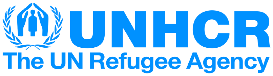 ЧАСТИНА 1 – Документація та сертифікатиЧастина 1 Інструкції:  Разом із детальним описом технічної пропозиції (частина 2 Додатку B2), обов’язкові документи, перелічені нижче (пункти 1-10), повинні бути підписані для підтвердження зобов’язання постачальника дотримуватися вимог, і подаватися в тому самому запечатаному конверті технічної пропозиції. Ненадання цих документів/доказів відповідності призведе до дискваліфікації.  Для обов’язкової сертифікації також надішліть будь-які відповідні документи.  Цей Додаток повинен містити дату, підпис і печатку на всіх сторінках.  Примітка:  Якщо компанія пропонує більше ніж один тип механізму доставки, для якого є додаткові документи, тоді зв’язок документів із різними механізмами доставки слід зазначити в розділі коментарів в частині 1.  Якщо документація стосується всіх запропонованих механізмів доставки, це також слід зазначити.КІНЕЦЬ ЧАСТИНИ 1ЧАСТИНА 2 – Опис пропозиціїЧастина 2 Інструкції:  Якщо ваша компанія пропонує більше одного типу механізму доставки готівки (наприклад, банківські рахунки плюс мобільні гроші), будь ласка заповніть Частину 2 окремо для кожного запропонованого механізму доставки.  Якщо інформація, представлена для певного механізму доставки, також залишається актуальною для запропонованого додаткового механізму(ів), тоді ви можете звернутися до вже наданої інформації (тобто див. відповідь у Додатку B, частина 2 – Банківські рахунки).Примітка: Учасники тендеру можуть використовувати власну форму для опису технічної пропозиції, однак порядок наданої інформації має відповідати порядку інформації, яка запитується в цій формі.  Крім того, всі сторінки повинні містити дату, підпис і печатку.Пропонований МЕХАНІЗМ ВИДАЧІ ГОТІВКИ:  ПЕРЕДПЛАЧЕНІ КАРТКИКІНЕЦЬ ЧАСТИНИ 2Обов'язкова документація (Підрахунок балів «Пройдено/Не пройдено»)Обов'язкова документація (Підрахунок балів «Пройдено/Не пройдено»)Надіслано (Так/Ні)Коментарі1Аудована фінансова звітність компанії за останні 3 роки, включаючи висновок аудитора 2Завірена копія свідоцтва про реєстрацію в Україні3Завірена копія ліцензії на надання послуг з переказу коштів, видана відповідним державним органом в Україні4Документ(и) про реєстрацію компанії в державній податковій службі5Додаток D – Реєстраційна форма постачальника (заповнюється повністю, завіряється підписом та печаткою організації) 6Додаток Е – Загальні умови договору про надання послуг (завіряється печаткою на кожній сторінці)7Додаток F – Угода про захист даних (завіряється підписом/Вкажіть у розділі коментарів, чи потрібно буде вашій компанії надавати конфіденційні дані будь-яким субпідрядникам)8Додаток G – Кодекс поведінки постачальника – завіряється підписом та печаткою на кожній сторінці9Додаток H –  Формат оплати грошової інтервенції та словник даних для системи ERP (Цей документ є обов’язковим, лише якщо постачальник може інтегруватися з системою ERP УВКБ ООН (див. запитання №4 у частині 2).  У цьому випадку документ повинен бути завірений підписом і печаткою організації на кожній сторінці)10Додаток I (редакція no.1) - Санкції Європейського Союзу  - (підпис та печатка)Обов'язкові сертифікати (Підрахунок балів «Пройдено/Не пройдено»)Обов'язкові сертифікати (Підрахунок балів «Пройдено/Не пройдено»)Сертифікати (так/ні)Коментарі1Постачальник засвідчує дотримання національних норм «Знай свого клієнта» (ЗСК) 2Щоб надати необхідну послугу, Постачальник засвідчує, що він спроможний прийняти посвідчення/документи підмандатної особи, як описано в Додатку A – ТЗ3Постачальник засвідчує відповідність галузевим і нормативним стандартам на всіх етапах перерахування та видачі грошей4Постачальник засвідчує відповідність галузевим і нормативним стандартам щодо конфіденційності та безпеки фінансових даних5Постачальник засвідчує відповідність галузевим і нормативним стандартам щодо законів про боротьбу з відмиванням грошей, антитерористичних законів та режимів міжнародних санкцій6Постачальник засвідчує своє конкретне зобов'язання щодо пункту 11 Кодексу поведінки постачальника (Додаток G) не брати участь у «Переслідуванні, жорстокому або негуманному ставленні», його співробітників до підмандатних осіб, які звертаються до постачальників як до клієнтів/одержувачів їхніх послуг.Рекомендована документація (без балів)Рекомендована документація (без балів)Надіслано (Так/Ні)Коментарі1Документація, в який описаний запропонований механізм доставки готівки, відповідна система управління замовленнями та можливості обслуговування клієнтів.2Документи про інтегроване управління ризиками та заходи безпеки проти шахрайства, в тому числі остання документація щодо відповідних тестів.3Будь-які інші відповідні документи, що підтверджують фінансовий стан і рейтинг кредитного ризику компанії.4Документи, що підтверджують наявність механізму фінансового страхування. Надайте інформацію про наявність гарантії виконання зобов’язань/банківської гарантії.  (Зверніть увагу, що якщо ПФП не зможе забезпечити механізм фінансового страхування в результаті фінансової та операційної оцінки УВКБ ООН, тоді пропозиція постачальника може бути відхилена.)5План забезпечення безперервності бізнесу та документи, що стосуються будь-якої програми оцінки комплаенс-ризиків.1.  Огляд компанії, досвід і спроможність (Всього 100 балів, суб-оцінки, наведені нижче)1а) Надайте огляд компанії та кількість років досвіду (20 балів), в тому числі:- Рік заснування/реєстрації, опис послуг, що надаються, місцезнаходження головного офісу, організаційна структура, дочірні компанії, товариства тощо.Підрахунок балів: 15 років і більше: 20 балівДо 15 років: 1,33 бали за кожен рік1б) Надайте детальну інформацію про подібні проекти, в яких використовувася вказаний механізм переказу (30 балів) (Вкажіть назву клієнта, конкретні географічні регіони, типи наданих послуг і кількість бенефіціарів. Виплата заробітної плати, пенсії чи іншої регулярної виплати від імені бізнесу/уряду можна детально описати тут.).  Вкажіть, якщо проект був реалізований для агентств ООН або НУО.  Підрахунок балів: Максимальна кількість балів надається постачальнику з найбільшою кількістю схожих проектів. Пропорційний бал у порівнянні з провідним постачальником, присвоєний іншим постачальникам.1c) Якомога детальніше вкажіть, у яких місцях/для яких лотів, перелічених у Додатку A – ТЗ, ПФП може повністю надати необхідні послуги з переказу готівки. (40 балів).  Окрім зазначення лотів, також надайте таку інформацію:Для тих лотів, де ПФП наразі може надавати послуги з переказу готівки, надайте детальну карту та перелік усіх точок для зняття готівки: включно з банкоматами, дочірніми агентами та субпідрядниками.  Представте докази та/або приклади ефективності своїх послуг у необхідних географічних районах або принаймні в районах із подібними умовами. Якщо ПФП не має поточної робочої потужності для певних локацій/лотів, але зможе розширити свою зону обслуговування, тоді вкажіть географічні зони та максимальний часовий проміжок для створення потужності.  ПФП також повинні надавати інформацію про будь-яких партнерів/субпідрядників, яких вони можуть використовувати для розширення зони обслуговування.Підрахунок балів: 20 балів надається постачальнику з найбільшою кількістю областей, які він охоплює.. Пропорційний бал у порівнянні з провідним постачальником, присвоєний іншим постачальникам.Для підтвердження ефективності або здатності до розширення:20 балів = Повна відповідність вимогам – демонстрація повної інформації та можливостей у ключових сферах14 балів = Значна відповідність вимогам – демонстрація недостатньої інформації або можливостей у деяких сферах6 балів = Часткова відповідність вимогам – демонстрація недостатньої інформацію або можливостей в суттєвих аспектах 0 балів = Невідповідність вимогам – демонстрація недостатньої  інформації чи можливостей або відсутність доказів для наданої інформації1d) На додаток до необхідних географічних територій, будь ласка, перерахуйте будь-які інші області в межах країни, де можуть надаватись послуги з переказу готівки. (10 балів)Підрахунок балів: – Якщо в пропозиції вказані додаткові зони для розширення та/або рішення для розширення: 10 балів – Якщо в пропозиції не вказані додаткові зони для розширення та/або рішення для розширення: 10 балів 2. Пропонована система переказу коштів (Разом 150 балів, суб-оцінки, наведені нижче)2а) Надайте детальний опис запропонованої системи переказу коштів, включіть:1) Інформацію про те, чи відповідає постачальник мінімум 4 стандартам, що стосуються будь-якого механізму доставки, які перелічені в Додатку А – Технічне завдання.  Якщо ні, опишіть будь-які альтернативні механізми, які дозволяють надавати запитані послуги з переказу готівки (Пройдено/Не пройдено); 2) Якщо застосовно, детально вкажіть, чи відповідає постачальник обов'язковим стандартам для конкретного механізму доставки, які перелічені в Додатку А – Технічне завдання.  Якщо ні, опишіть будь-які альтернативні механізми, які дозволяють надавати запитані послуги з переказу готівки (Пройдено/Не пройдено);3) Якщо застосовно, детально вкажіть, чи відповідає постачальник рекомендованим стандартам механізмів доставки, які перераховані в Додатку А – Технічне завдання.  Якщо ні, опишіть будь-які альтернативні механізми, які дозволяють надавати запитані послуги з переказу готівки (20 балів); Підрахунок балів: – Якщо в пропозиції детально описана здатність відповідати рекомендованим стандартам для механізму доставки та/або альтернативних механізмів, які дозволяють надавати запитані послуги з переказу готівки: 20 балів– Якщо в пропозиції не описана детально здатність відповідати рекомендованим стандартам для механізму доставки та/або альтернативних механізмів, які дозволяють надавати запитані послуги з переказу готівки: 0 балів2b) Надайте інформацію про доступність послуг постачальника (включаючи те, що може бути розроблено для цього проекту), наприклад, наявність телекомунікаційної мережі або наявність агентів/філій.  Ця інформація має включати опис інфраструктури та комунікаційної мережі, необхідної для транзакцій (тобто мережа філій/банкоматів/агентів, вежі стільникового зв’язку тощо) та докази того, що існуюча або запланована мережева інфраструктура відповідає необхідним пороговим значенням, викладеним у Додатку A.  якщо елементи інфраструктури та/або мережі, необхідні для послуги переказу для повноцінної роботи послуг переказу, які не належать або не підтримуються ПФП, пропозиція повинна визначати механізми, за допомогою яких ПФП забезпечить їх якість та ефективність, щоб надавати послуги з переказу (20 балів);Підрахунок балів:20 балів = Повна відповідність вимогам – демонстрація повної інформації та можливостей у ключових сферах14 балів = Значна відповідність вимогам – демонстрація недостатньої інформації або можливостей у деяких сферах6 балів = Часткова відповідність вимогам – демонстрація недостатньої інформацію або можливостей в суттєвих аспектах0 балів = Невідповідність вимогам – демонстрація недостатньої  інформації чи можливостей або відсутність доказів для наданої інформації2c) Деталізуйте здатність постачальника забезпечити достатню ліквідність для здійснення виплат на основі необхідних обсягів у зазначених географічних місцях (20 балів);Підрахунок балів:20 балів: Якщо в пропозиції описана здатність учасника тендеру забезпечити достатню ліквідність на основі необхідних обсягів, валюти та у зазначених місцях.0 балів: Якщо в пропозиції детально не описані додаткові заходи для забезпечення достатньої ліквідності на основі необхідних обсягів, валюти та зазначених місць.2d)  Надайте детальну інформацію про потужності будь-яких підрядників/субпідрядників, включаючи польових агентів, які надають послуги з переказу готівки (20 балів).20 балів: Якщо не субпідрядникЯкщо субпідрядник:20 балів: Якщо потужність субпідрядника можна вважати повністю еквівалентною потужності основного постачальника послуг, надані деталі щодо потужності субпідрядника демонструють вичерпну інформацію та можливості в ключових областях 14 балів: Якщо потужність субпідрядника можна вважати еквівалентною потужності основного постачальника послуг, детальна інформація щодо потужності субпідрядника демонструє недостатню інформацію або можливості в деяких сферах6 балів: Якщо потужність субпідрядника можна вважати частково еквівалентною потужності основного постачальника послуг, детальна інформація щодо потужності субпідрядника демонструє неадекватну інформацію або можливості в суттєвих аспектах0 балів = Невідповідність вимогам – демонстрація недостатньої  інформації чи можливостей або відсутність доказів для наданої інформації2e) Опишіть процес отримання бенефіціарами грошового переказу, включаючи будь-який процес реєстрації/запису/ідентифікації. (20 балів)Підрахунок балів: 20 балів = Повна відповідність вимогам – демонстрація повної інформації та можливостей у ключових сферах14 балів = Значна відповідність вимогам – демонстрація недостатньої інформації або можливостей у деяких сферах6 балів = Часткова відповідність вимогам – демонстрація недостатньої інформацію або можливостей в суттєвих аспектах0 балів = Невідповідність вимогам – демонстрація недостатньої  інформації чи можливостей або відсутність доказів для наданої інформації2f) Деталізуйте процес і терміни вирішення випадків втрати/крадіжки/несправності засобів платежу/зняття/виплати. (20 балів)Підрахунок балів: 20 балів = Повна відповідність вимогам – демонстрація повної інформації та можливостей у ключових сферах14 балів = Значна відповідність вимогам – демонстрація недостатньої інформації або можливостей у деяких сферах6 балів = Часткова відповідність вимогам – демонстрація недостатньої інформацію або можливостей в суттєвих аспектах0 балів = Невідповідність вимогам – демонстрація недостатньої  інформації чи можливостей або відсутність доказів для наданої інформації2g) Опишіть, як запропоноване рішення адаптоване до конкретних груп населення проекту, включаючи можливість забезпечення доступу для людей з обмеженими можливостями (та інших груп, які можуть зіткнутися з бар'єрами доступності (наприклад, літні люди, люди з низьким рівнем грамотності/неосвічені). (20 балів)Підрахунок балів: 20 балів = Повна відповідність вимогам – демонстрація повної інформації та можливостей у ключових сферах14 балів = Значна відповідність вимогам – демонстрація недостатньої інформації або можливостей у деяких сферах6 балів = Часткова відповідність вимогам – демонстрація недостатньої інформацію або можливостей в суттєвих аспектах0 балів = Невідповідність вимогам – демонстрація недостатньої  інформації чи можливостей або відсутність доказів для наданої інформації2h) Опишіть будь-які додаткові послуги, пов'язані з фінансовою доступністю, які може надати ПФП (тобто відкриття повноцінних ощадних рахунків, доступ до грошових переказів і страхових продуктів, позик тощо)   (10 балів)Підрахунок балів: 10 балів: якщо у пропозиції вказано додаткові послуги, пов’язані з фінансовою доступністю0 балів: якщо у пропозиції немає деталей щодо додаткових послуг, пов’язаних із фінансовою доступністю3.  Управління платіжними засобами (Разом 110 балів, суб-оцінки, наведені нижче)3a) Опишіть процес і час, необхідний для переказу коштів на рахунки/гаманці бенефіціарів або повний платіж/розподіл бенефіціарам після отримання коштів та інформації про бенефіціарів від УВКБ ООН.  (35 балів)Підрахунок балів: 17,5 балів = максимум протягом 48 годин0 балів = понад 48 годинДля опису процесу:17,5 балів = Повна відповідність вимогам – демонстрація повної інформації та можливостей у ключових сферах12 балів = Значна відповідність вимогам – демонстрація недостатньої інформації або можливостей у деяких сферах5 балів = Часткова відповідність вимогам – демонстрація недостатньої інформацію або можливостей в суттєвих аспектах0 балів = Невідповідність вимогам – демонстрація недостатньої інформації чи можливостей, або відсутність доказів наданої інформації 14 балів = Значна відповідність вимогам – демонстрація недостатньої інформації чи можливостей у деяких сферах3b) Опишіть заходи безпеки передачі даних, включаючи шифрування, перевірки цілісності та використання безпечних ліній. (25 балів)Підрахунок балів: 25 балів = Повна відповідність вимогам – демонстрація повної інформації та можливостей у ключових сферах17,5 балів = Значна відповідність вимогам – демонстрація недостатньої інформації або можливостей у деяких сферах7,5 балів = Часткова відповідність вимогам – демонстрація недостатньої інформацію або можливостей в суттєвих аспектах0 балів = Невідповідність вимогам – демонстрація недостатньої  інформації чи можливостей або відсутність доказів для наданої інформації3c) Опишіть процес запису і відстеження засобів платежу/зняття/виплати та окремих транзакцій. (25 балів)Підрахунок балів: 25 балів = Повна відповідність вимогам – демонстрація повної інформації та можливостей у ключових сферах17,5 балів = Значна відповідність вимогам – демонстрація недостатньої інформації або можливостей у деяких сферах7,5 балів = Часткова відповідність вимогам – демонстрація недостатньої інформацію або можливостей в суттєвих аспектах0 балів = Невідповідність вимогам – демонстрація недостатньої  інформації чи можливостей або відсутність доказів для наданої інформації3d) Опишіть заходи безпеки та протидії шахрайству під час використання механізму платежу (наприклад, вкажіть усі засоби, які необхідно застосувати для обмеження ризику шахрайства та помилкової ідентифікації, в тому числі процедури перевірки особи бенефіціарів або біометричної перевірки в пунктах оплати/зняття/виплати.  (25 балів)Підрахунок балів: 25 балів = Повна відповідність вимогам – демонстрація повної інформації та можливостей у ключових сферах17,5 балів = Значна відповідність вимогам – демонстрація недостатньої інформації або можливостей у деяких сферах7,5 балів = Часткова відповідність вимогам – демонстрація недостатньої інформацію або можливостей в суттєвих аспектах0 балів = Невідповідність вимогам – демонстрація недостатньої  інформації чи можливостей або відсутність доказів для наданої інформації4.  Інтеграція з системою УВКБ ООН Планування ресурсів підприємства (ERP) для подання платежів (80 балів, суб-оцінки вказані нижче)  4a) Вкажіть, чи зможе ПФП інтегруватися з системою ERP УВКБ ООН, включаючи визначення типу інтеграції (Інтеграція API, SFTP і Host-to-Host), що може надати ПФП, і здатність ПФП відповідати мінімальним вимогам, зазначеним в ТЗ (50 балів)Додатково:Для SFTP вкажіть, чи може ПФП підтримувати обмін стандартними повідомленнями XML (ISO 20022 pain.001 і pain.002) у погодженій папці обміну та захищені ключамиДля Host-to-Host: вкажіть, чи може ПФП підтримувати обмін стандартними XML-повідомленнями (ISO 20022 pain.001 і pain.002) у погодженій папці обміну з інсталяцією Host-to-Host Для API: Надайте детальну інформацію, включаючи будь-яку відповідну документацію Підрахунок балів: – Можливість інтеграції, вказаний тип інтеграції: 20 балів – Відповідність мінімальним вимогам (ISO для SFTP і Host to Host); деталі для API: 20 балів – Досвід інтеграції: 10 балів4b)  У наведених нижче полях укажіть (ТАК/НІ), чи може ПФП надавати такі послуги: (всього 20 балів, 4 бали за кожну позитивну відповідь)Підтвердження повідомлення: повинно бути надано після отримання повідомлення ПФП. Зворотній зв'язок передається в ERP-систему. Так              Ні                                                                                                                                                                                                                             Підтвердження платежу: повинно бути надано після здійснення платежу бенефіціару. Зворотній зв'язок передається в ERP-систему.     Так              Ні                                                                                             Управління зборами: Плата стягується раз на місяць за окремим рахунком Так              Ні                                                                                                                                                   Автоматичне повернення коштів на рахунки, які належать УВКБ ООН (тобто якщо кошти не знімаються протягом 3 місяців, повернення коштів УВКБ ООН відбувається автоматично): Так              Ні                                                                                              Можливість розподіляти грошові суми від імені УВКБ ООНТак              Ні                                                                                                                                                                     4c)  Вкажіть, чи є затримки, а також очікуваний час затримки між отриманням платіжної інструкції та розподілом коштів або для регулярного обслуговування вашої ІТ-системи (10 балів)Підрахунок балів: 10 балів: Якщо загальний час процесу, включаючи потенційну затримку, залишається в межах максимум 48 годин0 балів: Якщо загальний час процесу, включаючи потенційну затримку, може виходити за максимум 48 годин5. Обслуговування клієнтів (Разом 70 балів, суб-оцінки, наведені нижче) 5a)  Опишіть здатність надавати підтримку особам для вирішення технічних та інших запитів, а також допомагати подавати скарги окремим бенефіціарам, наприклад, через безкоштовну телефонну гарячу лінію або відповідний альтернативний варіант, виходячи з комунікаційних уподобань населення (вкажіть доступні мови та чи буде доступна гаряча лінія чи відповідний альтернативний варіант цілодобово). (20 балів)Підрахунок балів: 20 балів = Повна відповідність вимогам – демонстрація повної інформації та можливостей у ключових сферах14 балів = Значна відповідність вимогам – демонстрація недостатньої інформації або можливостей у деяких сферах6 балів = Часткова відповідність вимогам – демонстрація недостатньої інформацію або можливостей в суттєвих аспектах0 балів = Невідповідність вимогам – демонстрація недостатньої  інформації чи можливостей або відсутність доказів для наданої інформації5b)  Надайте інформацію про будь-які навчальні продукти або керівні документи (20 балів), які забезпечать належне використання послуги бенефіціарами на основних мовах, якими розмовляють бенефіціари (див. Додаток A), в тому числі, але не обмежуючись: Як і де зареєструватися, отримати платіжні засоби та зняти кошти; Як користуватися платіжним засобом, як використовувати індивідуальні ідентифікаційні коди / PIN-код; Необхідна інформація та документи, що посвідчують особу, для зняття коштів; Якщо можливо, як перевірити баланс на своєму індивідуальному субрахунку; Як повідомити про втрачені або вкрадені картки тощо або про будь-які інші проблеми, пов’язані з використанням послуги; Якщо застосовно, як користуватися послугою на мобільних пристроях і де це необхідно для базового використання пристрою, включно з конкретними заходами, вжитими для залучення людей з обмеженими можливостями.Підрахунок балів: 20 балів = Повна відповідність вимогам – демонстрація повної інформації та можливостей у ключових сферах14 балів = Значна відповідність вимогам – демонстрація недостатньої інформації або можливостей у деяких сферах6 балів = Часткова відповідність вимогам – демонстрація недостатньої інформацію або можливостей в суттєвих аспектах0 балів = Невідповідність вимогам – демонстрація недостатньої  інформації чи можливостей або відсутність доказів для наданої інформації5c) Надайте детальну інформацію, чи зможе ПФП надавати свій персонал/агентів для професійного навчання УВКБ ООН або його партнерів щодо обслуговування вразливих верств населення, а також якщо вони здатні забезпечити, щоб їхній персонал/агенти пройшли належну підготовку щодо запобігання шахрайству та запобігання сексуальній експлуатації та насильству. (10 балів)  Підрахунок балів: 10 балів = Здатність і готовність залучити персонал для проведення навчання з гендерних питань від УВКБ ООН та здатність забезпечити, щоб співробітники/агенти заявника пройшли відповідну підготовку щодо запобігання шахрайству та запобігання сексуальній експлуатації та насильству5 балів = Здатність і готовність залучити персонал до навчання з гендерних питань від УВКБ ООН або здатність забезпечити, щоб персонал/агенти заявника пройшли відповідну підготовку щодо запобігання шахрайству та запобігання сексуальній експлуатації та насильству0 балів = Невідповідність вимогам – демонстрація недостатньої  інформації чи можливостей або відсутність доказів для наданої інформації5d) Опишіть, чи може ПФП забезпечити спеціалізований координаційний центр(и) проекту на національному рівні та в кожній географічній зоні інтересів УВКБ ООН, як зазначено в Додатку А. (10 балів) Підрахунок балів: 10 балів: Якщо заявник підтверджує наявність спеціального координатора(ів) проекту0 балів: Якщо заявник не підтверджує наявність спеціального координатора(ів) проекту5e) Опишіть, чи може ПФП надати призначену технічну групу з призначеним технічним координатором для інтеграції системи ERP. (10 балів)Підрахунок балів: 10 балів: Якщо заявник підтверджує надання призначеного технічного координатора для інтеграції системи ERP0 балів: Якщо заявник не підтверджує надання призначеного технічного координатора для інтеграції системи ERP6. Запуск та реалізація проекту (Всього 60 балів, суб-оцінки, наведені нижче) 6a) Надайте детальну інформацію про час, необхідний для підготовки та запуску проекту (між підписанням Рамкового Договору та першим перерахуванням коштів), а також детальний графік етапів реалізації з переліком обов’язків усіх залучених сторін. (40 балів)Підрахунок балів: 10 балів: детальний опис процесу з включеною діаграмою ГАНТА або робочим планом0 балів: лише основний опис хронології, без детальної розбивки кроків/віх<1 місяця (30 балів), 1–2 місяці (15 балів), >2 місяців (0 балів)6b)  Опишіть будь-які ризики, які можуть виникнути під час реалізації цього проекту, та потенційні заходи щодо їх пом’якшення. (20 балів)Підрахунок балів: 20 балів = Повна відповідність вимогам – демонстрація повної інформації та можливостей у ключових сферах14 балів = Значна відповідність вимогам – демонстрація недостатньої інформації або можливостей у деяких сферах6 балів = Часткова відповідність вимогам – демонстрація недостатньої інформацію або можливостей в суттєвих аспектах0 балів = Невідповідність вимогам – демонстрація недостатньої  інформації чи можливостей або відсутність доказів для наданої інформації7.  Моніторинг і звітність (Разом 80 балів, суб-оцінки, наведені нижче) 7a) Для кожної платіжної інструкції вкажіть, чи може ПФП надати такі звіти:  (всього 20 балів, 10 балів за кожен звіт)Звіт про підтвердження, що засвідчує успішні платежі бенефіціарам із зазначенням їхніх індивідуальних ідентифікаційних номерів, сум, отриманих кожним, і дат отримання Підрахунок балів: 10 балів: Якщо заявник підтверджує надання підтверджуючого звіту, що засвідчує успішно проведені платежі бенефіціарам, із зазначенням їхніх індивідуальних ідентифікаційних номерів, сум, отриманих кожним із них, і дат отримання.0 балів: Якщо заявник не підтверджує надання підтверджуючого звіту, що засвідчує успішно проведені платежі бенефіціарам, із зазначенням їхніх індивідуальних ідентифікаційних номерів, сум, отриманих кожним із них, і дат отримання.Звіт про звірку для будь-яких сум, які не вдалося перерахувати, а залишковий баланс має бути повернутий УВКБ ООНПідрахунок балів:10 балів: Якщо заявник підтверджує можливість надання звіту про звірку для будь-яких сум, перекази яких не були успішними, а залишковий баланс повертається до УВКБ ООН0 балів: Якщо заявник не підтверджує можливість надання звіту про звірку для будь-яких сум, перекази яких не були успішними, а залишковий баланс повертається до УВКБ ООН7b)  Для кожного періодичного звіту, переліченого нижче, вкажіть, чи може ПФП надавати їх УВКБ ООН та як часто (щотижня або щомісяця, залежно від місцевого контексту): (всього 20 балів, суб-оцінка для кожного звіту, зазначеного нижче)Звіт про рух і баланс на рахунку або гаманці, призначеному УВКБ ООН (4 бали)Для субрахунків, які належать УВКБ ООН (тобто передплачених карток), звіт із детальною інформацією для кожного субрахунку про суми та дати, коли кошти УВКБ ООН були отримані та зняті бенефіціаром (4 бали)Звіт із переліком активованих і деактивованих рахунків бенефіціара (2 бали)  Звіт про неактивні облікові записи за 1, 2 або 3 місяці, включаючи залишок на рахунку (2 бали)Звіт про будь-які зняття коштів за кордоном (2 бали)Звіт із переліком усіх спроб або випадків шахрайства (2 бали)Звіт із переліком усіх інцидентів і затримок у реалізації послуги (2 бали)Звіт, що містить огляд запитів щодо обслуговування клієнтів, вирішення проблем (включаючи час виконання) і, якщо це можливо, направлення (2 балів)7c)  Вкажіть, чи має ПФП систему електронної звітності або портал, які доступні онлайн в режимі реального часу.  Надайте опис системи. (20 балів)Підрахунок балів: 20 балів: Якщо заявник підтверджує наявність електронної системи звітності або порталу, доступного в режимі реального часу, ТА надає опис.10 балів: Якщо заявник підтверджує наявність електронної системи звітності або порталу, доступного в режимі реального часу, АЛЕ опис не надається.0 балів: Якщо заявник не підтверджує наявність електронної системи звітності або порталу, доступного онлайн у режимі реального часу7d)  Якщо ПФП має електронну платформу звітності або якщо інтегрована система ERP УВКБ ООН, тоді вкажіть, чи має ПФП можливість надавати наведені нижче звіти: (всього 20 балів, 4 балів за кожен звіт)Консолідований щоденний звіт про платежі з детальною інформацією про всі платежі, виплачені відповідно до платіжних інструкцій попереднього дня;Консолідований щоденний звіт про відхилення з детальним описом платежів, які були відхилені відповідно до платіжних інструкцій попереднього дня;Підтвердження першого рівня, яке вказує на те, що файл, переданий від УВКБ ООН до ПФП, був успішно отриманий і очікує на відправку;Підтвердження другого рівня: Статус транзакцій вихідного файлу: для кожної транзакції у вихідному файлі ПФП має надати відповідь зі статусом, наприклад, «Трансакція успішна» або «Трансакція не виконана» протягом 12 годин. Відповідь має бути надана УВКБ ООН у погодженому форматі.Зведені звіти про транзакції, які показують загальну суму та кількість транзакцій для кожного статусу платежу протягом вибраного платіжного періоду. Звіт має бути зашифрований і надісланий у форматі XML.8.  Запропоновані ключові показники ефективності (Разом 50 балів, суб-оцінки, наведені нижче)  8a) Опишіть здатність відповідати наведеним нижче ключовим показникам ефективності та надавати регулярний звіт про них. (всього 20 балів, підрахунок балів для кожного звіту, зазначеного нижче) Максимальний проміжок часу 48 годин між переказом УВКБ ООН і ПФП і доступністю коштів для бенефіціарів (5 балів)Максимальний час утримання під час дзвінка на гарячу лінію (ПФП має вказати кількість хвилин) (3 бали)Негайне скасування платіжного засобу/зняття коштів після запиту УВКБ ООН або бенефіціара у разі втрати, крадіжки чи іншого (3 бали)98% населення, яке має доступ до послуг, як зазначено в Додатку А (3 бали)98% звітів про розподіл, звітів про підтвердження, звітів про звірку та відшкодування є точними та отримані вчасно (6 балів)8b)  Для автоматизованих систем або інтегрованих із системою ERP опишіть здатність відповідати наведеним нижче ключовим показникам ефективності та надавати регулярний звіт про них. Також укажіть спосіб звітування (наприклад, електронною поштою чи SMS), який відображатиме позначки часу для транзакцій, перелічених нижче. (всього 10 балів, підрахунок суб-оцінки для кожного звіту, зазначеного нижче)Час, необхідний для обробки 2 500 платіжних інструкції в одному файлі, переданому через Host-to-Host або SFTP, і/або час, необхідний для обробки 15 000 платіжних інструкцій індивідуально через виклик API (ПФП має зазначити кількість хвилин) (4 бали)Процес першого підтвердження має відбутись протягом п’яти хвилин після розсилки УВКБ ООН (3 бали)Час обробки другого підтвердження, що вказує на статус завершення платежу (3 бали)8c) Надайте деталі щодо будь-яких додаткових ключових показників ефективності, які ПФП зможе виконувати та регулярно звітувати про них. (20 балів)Підрахунок балів: 20 балів: Якщо пропонуються додаткові КПЕ, які відповідають вимогам/обсягу надання послуг0 балів: Якщо додаткові КПЕ не запропоновані, або запропоновані додаткові КПЕ НЕ відповідають вимогам/обсягу надання послуг